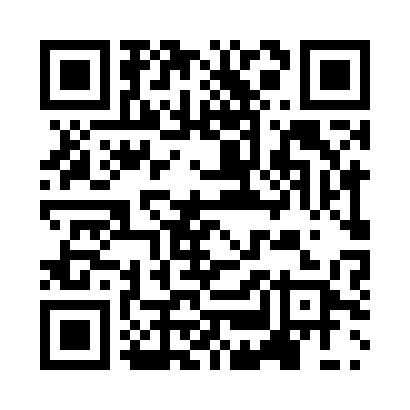 Prayer times for Berlingen, BelgiumWed 1 May 2024 - Fri 31 May 2024High Latitude Method: Angle Based RulePrayer Calculation Method: Muslim World LeagueAsar Calculation Method: ShafiPrayer times provided by https://www.salahtimes.comDateDayFajrSunriseDhuhrAsrMaghribIsha1Wed3:476:121:365:389:0111:152Thu3:446:101:365:399:0211:183Fri3:406:081:365:399:0411:214Sat3:376:071:365:409:0511:245Sun3:336:051:355:419:0711:276Mon3:306:031:355:419:0811:307Tue3:266:011:355:429:1011:338Wed3:236:001:355:429:1111:369Thu3:215:581:355:439:1311:4010Fri3:205:571:355:449:1511:4211Sat3:195:551:355:449:1611:4312Sun3:195:531:355:459:1811:4413Mon3:185:521:355:459:1911:4414Tue3:175:501:355:469:2011:4515Wed3:175:491:355:479:2211:4616Thu3:165:481:355:479:2311:4617Fri3:165:461:355:489:2511:4718Sat3:155:451:355:489:2611:4819Sun3:155:441:355:499:2811:4820Mon3:145:421:355:499:2911:4921Tue3:145:411:355:509:3011:4922Wed3:135:401:355:509:3211:5023Thu3:135:391:365:519:3311:5124Fri3:135:381:365:519:3411:5125Sat3:125:371:365:529:3511:5226Sun3:125:361:365:529:3711:5227Mon3:125:351:365:539:3811:5328Tue3:115:341:365:539:3911:5429Wed3:115:331:365:549:4011:5430Thu3:115:321:365:549:4111:5531Fri3:115:311:375:559:4211:55